SloveniaSloveniaSloveniaSloveniaJune 2028June 2028June 2028June 2028SundayMondayTuesdayWednesdayThursdayFridaySaturday12345678910PentecostPrimož Trubar Day1112131415161718192021222324252627282930Statehood DayNOTES: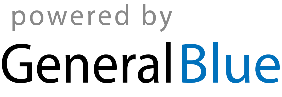 